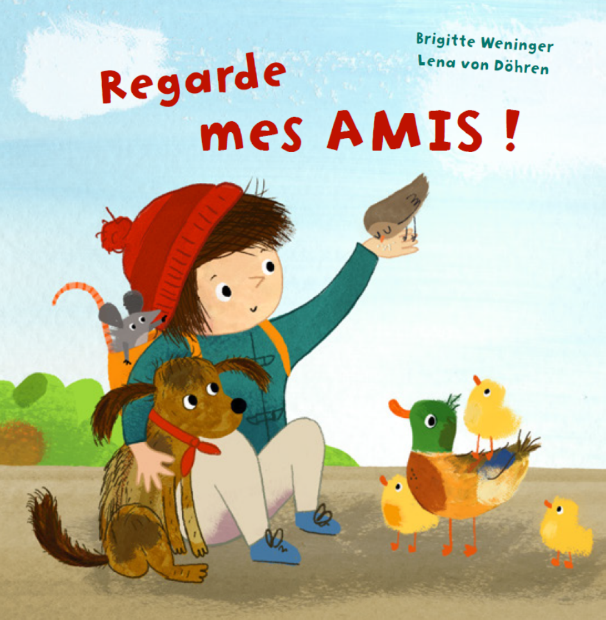 Brigitte Weninger / Lena von Döhren:				UkrainienRegarde mes amis!							українськоюNordSüd Verlag 2019Traduction: Eugenia Senikwww.nepourlire.chCoordination des traductions: Interbiblio en collaboration avec Bibliomedia et l’ISJM(Couver-ture)Regarde mes amis !Дивись, це мої друзі!(4ème de couver-ture)Anna veut rendre visite à ses amis les animaux dans le parc. Mais où se cachent-ils ?Un livre amusant, plein de tendres détails, pour des jeunes explorateurs et exploratrices.Анна хоче відвідати в парку своїх друзів звірів. Але де ж вони ховаються?Весела книжка з тонкими деталями для маленьких дослідників.(p. 2)Anna veut aller au parc.Où est mon sac à dos ?Où est ma veste ?Où est ma chaussure ?Анна хоче піти в парк.Де рюкзак?Де куртка?Де черевик?(p. 4)Anna court vers l’étang.Qui l’attend là-bas ?Анна скаче до ставка.Хто чекає там на неї?(rabat p. 5)COIN-COIN !Bonjour chers petits canards!Кря-кря!Добрий день, любі качечки!(p. 6)Anna continue sa course. Qui est derrière les buissons ?Анна біжить далі.Хто там за кущами?(rabat p. 7)OUAF-OUAF !Salut petit chien !Гав-гав!Привіт, песику!(p. 8) Anna voit un trou près de la clôture.Qui habite ici ?Анна бачить нору біля паркану.Хто там живе?  (p. 9)COUIC-COUIC !Holà petite souris !Пі-пі-пі!Ку-ку, мишенятко!(p. 10)Anna se penche vers un amas de feuilles.Quel est ce bruissement ? Анна іде далі до купи листя.Хто там шурхотить?(rabat p. 11)HIN-HIN !Coucou petit hérisson !Фир-фир!Агов, їжачку! (p. 12)Anna entend du bruit dans l’arbre.Qui bat des ailes par ici ?Анна чує щось на дереві.Хто там пурхає?(rabat p. 13)TCHIP-TCHIP !Salut les moineaux !Цвірінь-цвірінь!Вітаю вас, горобці! (p. 14)A présent, Anna aussi a faim.Mais le sac à dos est vide…Зараз Анна теж зголодніла.Але її рюкзак порожній…(rabat fermé p. 15)ANNA ! ANNA !Анна! Анна! 